Project: Ozonolysis and Photocatalytic Oxidation Treatment of Effluents with Organic ContaminationStudent Authors: Llorden, Lucia Madroñal, AnahelInstitution: E.E.S.T. Nª 2 de San Martín – Pcia. Bs. As- ArgentinaThe work carried out was aimed at assisting oxidative processes, for the treatment of water effluents with organic substances contamination. The methodology employed was consistent with a primary oxidation by the action of ozone (ozonolysis), followed by a photocatalytic oxidation, by the action of photocatalysts activated by ultraviolet radiation.To check the efficacy of the proposal, an experimental pilot plant was designed to test and evaluate the process under scale conditions, providing as an advance the specificity of the photoactive catalysts by ultraviolet light, in conjunction with an ozone producer as a coadjuvant of the process.The technological development was verified through a simulation in the prototype with a river effluent with high organic pollution, testing the progress of the process through Chemical Oxygen Demand (COD) measurements.The results obtained showed a high degradation rate of organic matter, above 70%, with a 3rd order reaction kinetics. These values give us an optimistic expectation when it comes to choose a viable treatment for this type of effluent.Design of the redox process to be achievedThe chemical reactions that were simulated with this equipment were:Removal of pollutants by ozonolysis: by oxidative mineralisation of organic matter, by the action of atomic oxygen generated by the decomposition of ozoneO3	⇌	Oº	+	O2Ozone	atomic oxygen	molecular oxygenPossible photocatalytic activation reactions:TiO2	+	hν	⇌	TiO *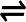 Titanium	Photon Energy	Activateddioxide	Titanium dioxideO2	+	TiO *	⇌   2 Oº	+	TiO Oxygen from	Titanium		Activated atomic		Titanium the air			dioxide			Oxygen				dioxide Possible oxidation reactions of organic substances:O3	⇌	Oº	+	O2	Ozone decompositionOzone	atomic oxygen	molecular oxygenOrganic Matter   +   Oº	Oxidised (mineralised) Organic Matter + n e-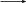 Atomic oxygenEquipment Used: The equipment used was made by coupling an ozone generator to an existing laboratory equipment used to test photoactive catalysts by ultraviolet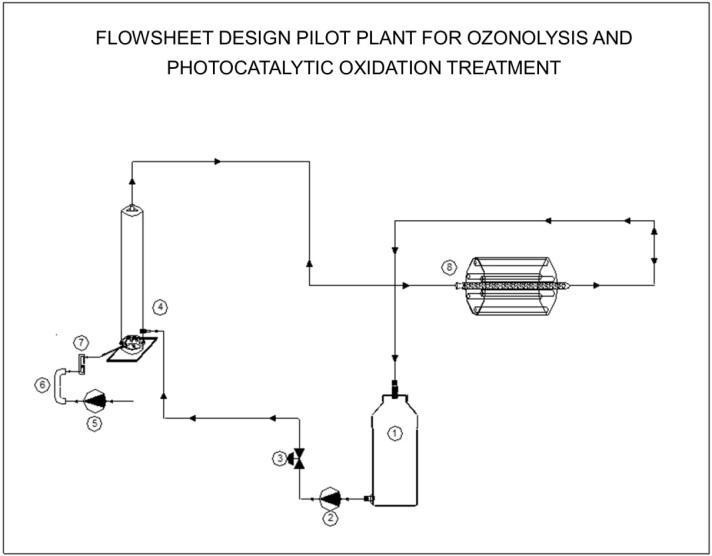 light action.References:Pumping well where the liquid with organic matter load is recirculatedFluid circulation pumpFlow control valveOzonation chamber, with microporous diffusersAir compressorOzone generator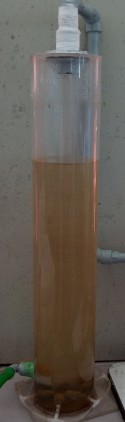 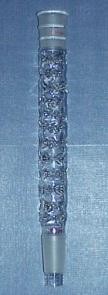 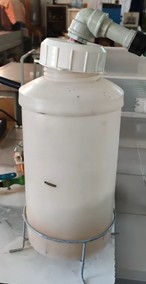 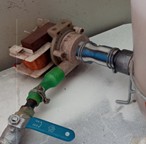 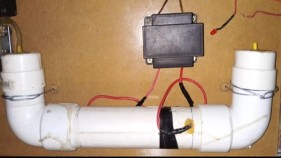 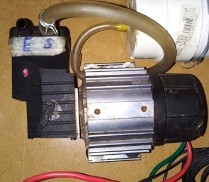 Ozone flowmeterPhotoreactor with UV lamps and TiO2 columns supported on borosilicate glass9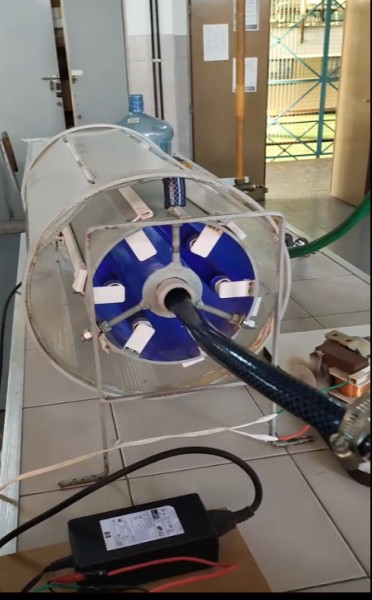 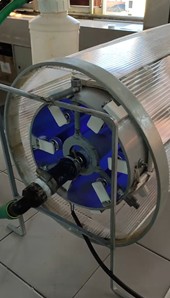 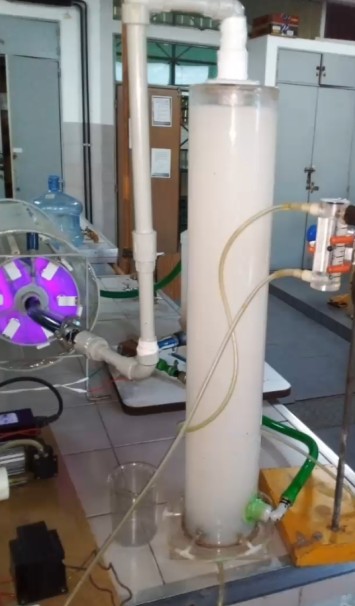 Methodology used in the trial:To test and see the performance of the process, we proceeded to simulate the treatment with a sample of the effluent from the Reconquista River (local river with high organic pollution loads) and to extract samples in the pumping well at different working times of the equipment.The extracted samples were tested with a marker parameter that characterises the progress of the process, that is, the COD (chemical oxygen demand) analysis, which expresses the amount of oxygen necessary to oxidise the organic compounds, by quantitative equivalence with another more energetic oxidant such as dichromate ion in an acid medium, catalysed with silver ion and acting on the organic sample for 2 hours at 148ºC.Data collection and evaluation of the results obtained: If the COD values of organic matter are plotted as a function of time, the following results are obtained: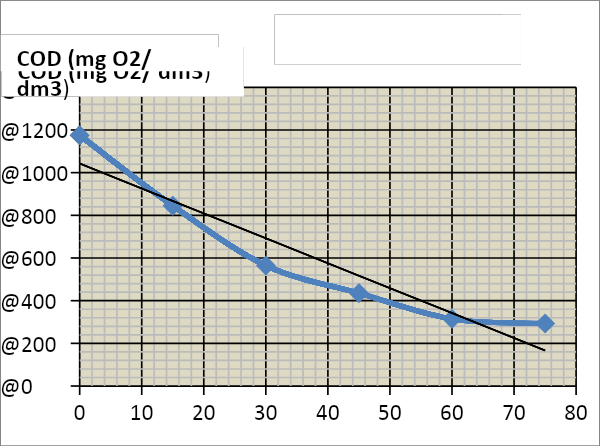 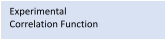 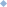 From an analysis of the empirical mathematical expression, it can be seen that it is representative fordetermining the expression of the reaction kinetics. It follows that the independent term corresponds to the initial COD (COD0), therefore the general expression would have the following format:COD = -5.10-6 t4 + 2.10-4 t3 + 0,19 t2 - 25,70 t + 1177COD = -5.10-6 t4 + 2.10-4 t3 + 0,19 t2 - 25,70 t + COD0Equation expressing how COD varies as a function of time.If this expression is derived to give the reaction rate: v= -d(COD)/dtv= -d(COD)/dt= 2.10-5 t3 - 6.10-4 t2 - 0,38 t + 25,70It can be seen that it is a cubic function, corresponding to a 3rd order kinetic equation, which governs the oxidation reaction of mineralisation of organic matter by ozonolysis, combined with oxidation by heterogeneous photocatalysis. Expression showing the remediation of polluted waters with organic load as a function of time, very useful to develop a process of oxidation of organic matter, evaluate the time and efficiency of the process.Analysing the percentage of organic matter degradation during the simulation time (75 minutes), a COD decrease of 75.1 % process efficiency is obtained.Conclusions on the process of oxidation by ozonolysis and photocatalysis in organic effluentsIt can be seen that in the pilot experiment, carried out on simulated effluents with organic pollutants, by means of a batch process of ozonolysis combined with heterogeneous photocatalysis with specific ultraviolet light irradiation, the organic matter loads were reduced by oxidation by up to 75% in a period of 75 minutes and it is concluded that the reaction kinetics are viable for the proposed treatment.The values obtained give rise to encouraging expectations when choosing a feasible treatment for this type of effluent.Time (min)COD(mgO2/ dm3)011751584530565454356031575293